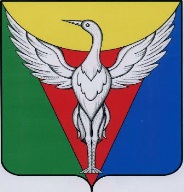 ЧЕЛЯБИНСКАЯ ОБЛАСТЬСОВЕТ ДЕПУТАТОВ  КАРАКУЛЬСКОГО СЕЛЬСКОГО ПОСЕЛЕНИЯОКТЯБРЬСКОГО МУНИЦИПАЛБНОГО РАЙОНАР Е Ш Е Н И Е03.10.2016г. № 56О внесении изменений в правила землепользованияи застройки  территории
Каракульского
сельского поселения 	В целях приведения в соответствие ранее разработанных правил землепользования и застройки  Градостроительному кодексу РФ в части положений главы 4 (градостроительное зонирование), Совет депутатов Каракульского сельского поселения Октябрьского муниципального района Челябинской областиРЕШАЕТ:Внести изменения в правила землепользования и застройки муниципального образования «Каракульское сельское поселение» Октябрьского муниципального района Челябинской области в части раздела «Виды территориальных зон. Градостроительные регламенты»;
2. Подготовить проект правил землепользования и застройки муниципального образования «Каракульское сельское поселение» Октябрьского муниципального района Челябинской области по внесению изменений в срок, определённый техническим заданием;
3. Подготовленный проект по внесению изменений в правила землепользования и застройки направить  на рассмотрение в комиссию по землепользованию и застройке, утвержденную решением Собрания депутатов Октябрьского муниципального района Челябинской области от 11.08.2016 г. № 118.4. Контроль по выполнению решения оставляю за собой.Глава Каракульского
сельского поселения                                                         Г.В. Тишанькина